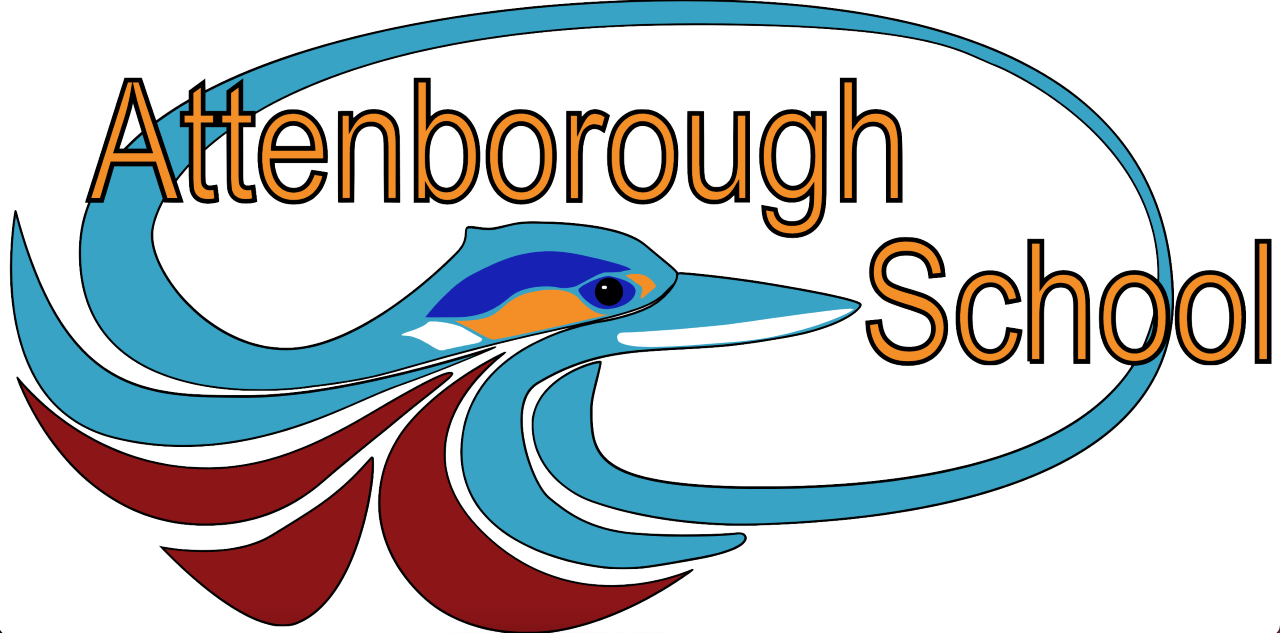 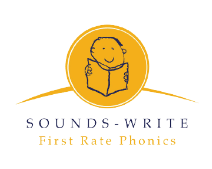 Autumn Term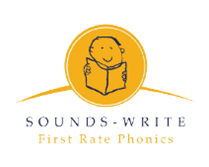 Half Term 24.10.22 - 28.10.22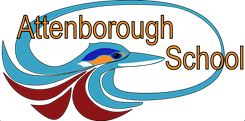 Spring TermHalf Term- 20.02.23- 24.02.23Summer Term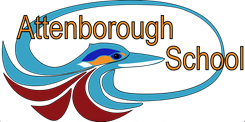 Half Term 29.05.23-02.06.236.8 weeksAutumn 1Autumn 1Autumn 1Autumn 1Autumn 1Autumn 106.09.2212.09.2219.09.2228.09.2203.10.2210.10.2217.10.22Settling in to new routinesSitting in a space and getting upSitting in a space and getting up Calm hands and feetCalm hands and feetPicking up and putting down resourcesPicking up and putting down resourcesSettling in to new routinesAspect 1: General Sound Discrimination – Environmental Sounds• Develop listening skills and awareness of sounds in the environment• Identify and remember the differences between sounds• Talk about sounds in greater detailAspect 2 General Sound Discrimination – Instrumental Sounds• Develop awareness of sounds made with instruments• Listen to and appreciate the difference between sounds made with instruments• Use a wide vocabulary to talk about instrument soundAspect 3 Body Percussion• Develop awareness of sounds and rhythms• Distinguish between sounds and remember patterns of sound• Talk about sounds we make with our bodies and what the sounds meanAspect 4 Rhythm and Rhyme• Experience and appreciate rhythm and rhyme• Develop awareness of rhythm and rhyme in speech• Increase awareness of words that rhyme and develop knowledge about rhyme• Talk about words that rhyme and produce rhyming wordAspect 5 Alliteration• Develop understanding of alliteration• Listen to sounds at the beginning of words and hear the differences between them• Explore how different sounds are articulatedAspect 6 Voice Sounds• Distinguish between the differences in vocal sounds• Explore speech sounds• Talk about the different sounds that we can make with our voices7.5 weeksAutumn 2Autumn 2Autumn 2Autumn 2Autumn 2Autumn 231.10.22 07.11.2214.11.2221.11.2228.11.2205.12.2212.12.2219.12.22Sitting stillSitting stillWaiting a turnWaiting a turnLooking at the boardLooking at the boardPutting up hand/thinking thumbAspect 7 Oral Blending and Segmenting• Develop oral blending and segmenting of sounds in words• Listen to sounds within words and remember them in the order in which they occur• Talk about the different sounds that make up wordAspect 1: General Sound Discrimination – Environmental Sounds• Develop listening skills and awareness of sounds in the environment• Identify and remember the differences between sounds• Talk about sounds in greater detailAspect 2 General Sound Discrimination – Instrumental Sounds• Develop awareness of sounds made with instruments• Listen to and appreciate the difference between sounds made with instruments• Use a wide vocabulary to talk about instrument soundAspect 3 Body Percussion• Develop awareness of sounds and rhythms• Distinguish between sounds and remember patterns of sound• Talk about sounds we make with our bodies and what the sounds meanAspect 4 Rhythm and Rhyme• Experience and appreciate rhythm and rhyme• Develop awareness of rhythm and rhyme in speech• Increase awareness of words that rhyme and develop knowledge about rhyme• Talk about words that rhyme and produce rhyming wordAspect 5 Alliteration• Develop understanding of alliteration• Listen to sounds at the beginning of words and hear the differences between them• Explore how different sounds are articulatedAspect 6 Voice Sounds• Distinguish between the differences in vocal sounds• Explore speech sounds• Talk about the different sounds that we can make with our voicesAssessment of Phase 1 skills5.8 weeks5.8 weeksSpring 1Spring 1Spring 1Spring 1Spring 1Spring 109.01.2316.01.2316.01.2323.01.2330.01.2306.02.2313.02.23Passing boards, pens and rubbers sideways, from end of one row and back againWeek 1 +Keeping boards, pens and rubbers on floor and hands on kneesWeek 1 +Keeping boards, pens and rubbers on floor and hands on kneesWeeks 1, 2 +Holding a pen with correct grip. Putting lid on pen.Weeks 1, 2, 3 +Drawing 2 lines on board.Cleaning the board.Weeks 1, 2, 3 +Drawing 2 lines on board.Cleaning the board.Weeks 1, 2, 3 +Drawing 2 lines on board.Cleaning the board.Aspect 7 Oral Blending and Segmenting• Develop oral blending and segmenting of sounds in words• Listen to sounds within words and remember them in the order in which they occur• Talk about the different sounds that make up wordAspect 1: General Sound Discrimination – Environmental Sounds• Develop listening skills and awareness of sounds in the environment• Identify and remember the differences between sounds• Talk about sounds in greater detailAspect 1: General Sound Discrimination – Environmental Sounds• Develop listening skills and awareness of sounds in the environment• Identify and remember the differences between sounds• Talk about sounds in greater detailAspect 2 General Sound Discrimination – Instrumental Sounds• Develop awareness of sounds made with instruments• Listen to and appreciate the difference between sounds made with instruments• Use a wide vocabulary to talk about instrument soundAspect 3 Body Percussion• Develop awareness of sounds and rhythms• Distinguish between sounds and remember patterns of sound• Talk about sounds we make with our bodies and what the sounds meanAspect 4 Rhythm and Rhyme• Experience and appreciate rhythm and rhyme• Develop awareness of rhythm and rhyme in speech• Increase awareness of words that rhyme and develop knowledge about rhyme• Talk about words that rhyme and produce rhyming wordAspect 5 Alliteration• Develop understanding of alliteration• Listen to sounds at the beginning of words and hear the differences between them• Explore how different sounds are articulated5 weeksSpring 2Spring 2Spring 2Spring 2Spring 227.02.2327.02.2306.03.2313.03.2320.03.2327.03.23Weeks 1, 2, 3, 4 +Drawing 3 lines on board. Cleaning the board.Weeks 1, 2, 3, 4 +Drawing 3 lines on board. Cleaning the board.Weeks 1, 2, 3, 4 +Drawing 3 lines on board. Cleaning the board.Weeks 1, 2, 3, 4 +Drawing 3 lines on board. Cleaning the boardWeeks 1, 2, 3, 4, and 5 consolidationWeeks 1, 2, 3, 4, and 5 consolidationAspect 6 Voice Sounds• Distinguish between the differences in vocal sounds• Explore speech sounds• Talk about the different sounds that we can make with our voicesAspect 6 Voice Sounds• Distinguish between the differences in vocal sounds• Explore speech sounds• Talk about the different sounds that we can make with our voicesAspect 7 Oral Blending and Segmenting• Develop oral blending and segmenting of sounds in words• Listen to sounds within words and remember them in the order in which they occur• Talk about the different sounds that make up wordAspect 4 Rhythm and Rhyme• Experience and appreciate rhythm and rhyme• Develop awareness of rhythm and rhyme in speech• Increase awareness of words that rhyme and develop knowledge about rhyme• Talk about words that rhyme and produce rhyming wordAspect 5 Alliteration• Develop understanding of alliteration• Listen to sounds at the beginning of words and hear the differences between them• Explore how different sounds are articulatedAspect 7 Oral Blending and Segmenting• Develop oral blending and segmenting of sounds in words• Listen to sounds within words and remember them in the order in which they occur• Talk about the different sounds that make up word5.8 weeksSummer 1-Summer 1-Summer 1-Summer 1-Summer 1-Summer 1-17.04.2317.04.2324.04.2301.05.2308.05.2315.05.2322.05.23Holding a pen with correct grip. Putting lid on penHolding a pen with correct grip. Putting lid on penWeeks 1, 2, 3, 4, and 5 consolidationHolding a pen with correct grip. Putting lid on penWeeks 1, 2, 3, 4, and 5 consolidationHolding a pen with correct grip. Putting lid on penWeeks 1, 2, 3, 4, and 5 consolidationUnit 1 – building words with the sounds ‘m a s t i’Unit 1 – building words with the sounds ‘m a s t i’Unit 1 – building words with the sounds ‘m a s t i’Unit 1 – building words with the sounds ‘m a s t i’Unit 1 – building words with the sounds ‘m a s t i’Unit 1 – building words with the sounds ‘m a s t i’Unit 1 – building words with the sounds ‘m a s t i’7 weeksSummer 2Summer 2Summer 2Summer 2Summer 2Summer 205.06.23Weeks 1, 2, 3, 4, and 5 consolidation12.06.23Holding a pen with correct grip. Putting lid on pen19.06.23Weeks 1, 2, 3, 4, and 5 consolidation26.06.23Holding a pen with correct grip. Putting lid on pen03.07.23 Weeks 1, 2, 3, 4, and 5 consolidation10.07.23Holding a pen with correct grip. Putting lid on pen17.07.23Weeks 1, 2, 3, 4, and 5 consolidationUnit 2 – building words with the sounds‘n o p’Sound SwapUnit 2 – building words with the sounds‘n o p’Sound SwapUnit 2 – building words with the sounds‘n o p’Sound SwapUnit 2 – building words with the sounds‘n o p’Sound SwapUnit 2 – building words with the sounds‘n o p’Sound SwapUnit 2 – building words with the sounds‘n o p’Sound SwapUnit 2 – building words with the sounds‘n o p’Sound Swap